Har fullført Venstreskolen trinn 1Introduksjonskurs for medlemmer i VenstrePå kurset ble følgende temaer gjennomgått:Venstres historie og ideologiPolitisk påvirkning  lokaldemokrati i praksisVenstres liberale prinsipperVenstres politiske satsningsområderVenstre som partiorganisasjonTakk for innsatsen du gjør for Venstre! 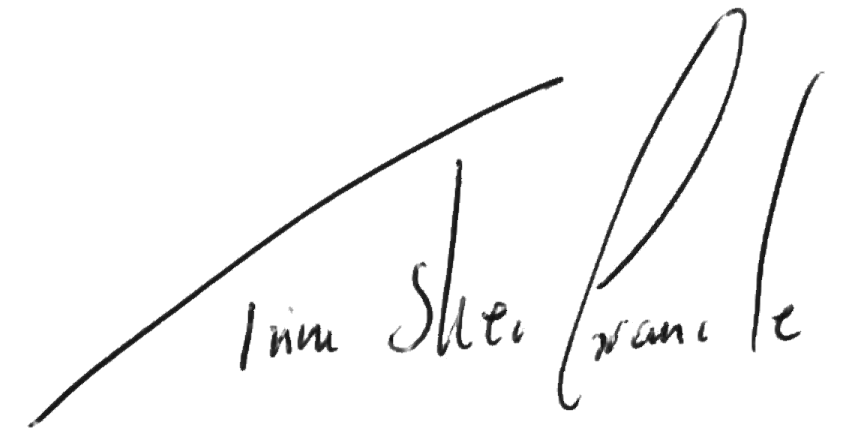 Trine Skei GrandeKurset hadde       timer.     , 6. april 2016     
Kursholder